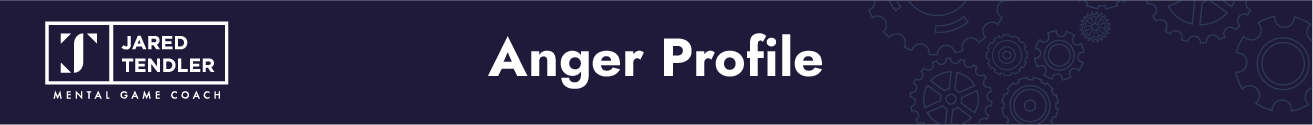 Quick NotesQuick NotesQuick NotesFirst sign you’ve become angry: Corrective actions:First sign you’ve become angry: Corrective actions:First sign you’ve become angry: Corrective actions:       Injecting LogicAdd as much detail as possible to each section. Add more as you learn more.Add as much detail as possible to each section. Add more as you learn more.Add as much detail as possible to each section. Add more as you learn more.Anger LevelAnger LevelTechnical ChangesDescribe the thoughts, emotions, things you say, behaviors, and actions that highlight each level of anger. Complete at least three levels. Describe the thoughts, emotions, things you say, behaviors, and actions that highlight each level of anger. Complete at least three levels. Describe the quality of your decision making, perception of the market, opportunities, or current positions at each level of anger.Anger TriggersAnger TriggersHistory of AngerList all the things that trigger anger and provide details for each.List all the things that trigger anger and provide details for each.Put your current anger in context with your past.